RECYKLOHRANÍDěti z Klubu zvídavých se zapojily do dalšího úkolu RECYKLOHRANÍ. V březnovém zadání měly několik úkolů.Ve středu na schůzce řešily osmisměrku a dotvářely obrázky elektrospotřebičů. Ve čtvrtek se pak vydaly na návštěvu do školní kuchyně, kde jim paní kuchařky ochotně předvedly elektrospotřebiče, které používají při vaření obědů pro asi 400 strávníků.Děkujeme dětem, které nám v rámci RECYKLOHRANÍ pomohly získat další body v této soutěži!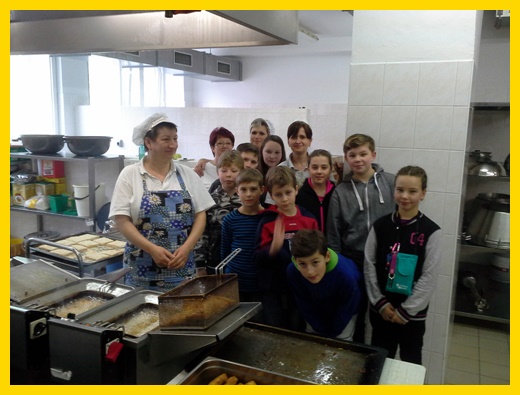 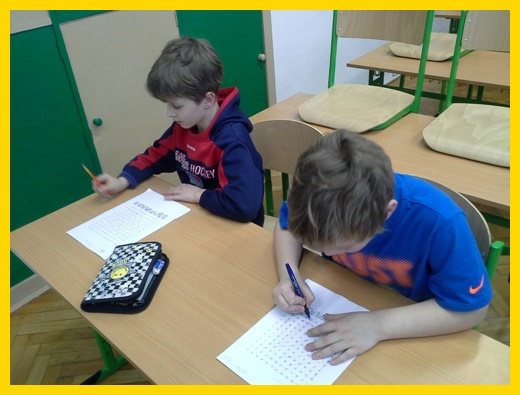 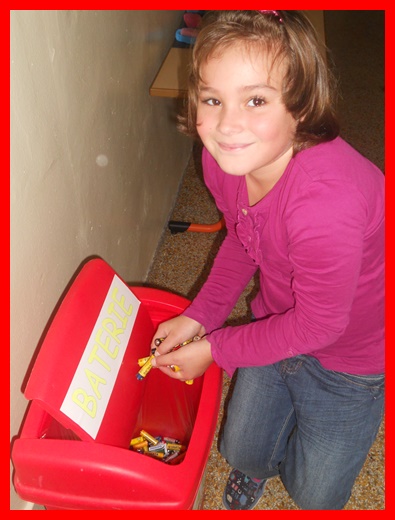 